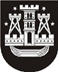 KLAIPĖDOS MIESTO SAVIVALDYBĖS TARYBASPRENDIMASDĖL atkuriamos ŠV. JONO bažnyčios planavimo ir projektavimo 2020 m. lapkričio 26 d. Nr. T2-272KlaipėdaVadovaudamasi Lietuvos Respublikos architektūros įstatymo 13 straipsniu ir Klaipėdos miesto savivaldybės tarybos 2018 m. liepos 26 d. sprendimu Nr. T2-168 „Dėl architektūrinių konkursų organizavimo“, Klaipėdos miesto savivaldybės taryba nusprendžia:Netaikyti architektūrinių konkursų organizavimo nuostatų, planuojant ir projektuojant atkuriamą Šv. Jono bažnyčią kaip Klaipėdos miestui svarbų objektą socialiniu ir kultūriniu aspektais.Šis sprendimas gali būti skundžiamas Lietuvos administracinių ginčų komisijos Klaipėdos apygardos skyriui arba Regionų apygardos administraciniam teismui, skundą (prašymą) paduodant bet kuriuose šio teismo rūmuose, per vieną mėnesį nuo šio sprendimo įteikimo suinteresuotai šaliai dienos.Savivaldybės merasVytautas Grubliauskas               